Barbara IoT will present its new partnership program at IoT Solutions World Congress.It is a professional IoT ecosystem by which the IoT solutions company offers its experience and knowledge to the market.Madrid, October 5th, 2018. The IoT solutions company, Barbara IoT, launched on September 19th its new Partnership Program aimed at system integrators, service providers and other technology companies.In order to feed this program and to have a broader vision of the IoT ecosystem, Barbara IoT will be one of the exhibitors of the Spanish Pavilion organized by AMETIC and ICEX at the IoT Solutions World Congress in Barcelona next 16th to the 18th of October.The background of this initiative is to create a professional IoT ecosystem so that partners can offer their own IoT services in a more innovative and competitive way.The Internet of Things (IoT) is becoming a multi-billion dollar business according to estimates by Gartner, IDC and several other studios. And a lot of companies are looking for a way to enter this market..However, IoT is a complex world where companies have to deal with numerous elements. It is not enough to just think of a powerful use case for your clients; they need tools to develop them, without forgetting the challenges that exist in the collection of data and the intrinsic cybersecurity risks that exist.For this reason, Barbara IoT has created a secure IoT platform that allows others to develop and create new business models on it. Barbara IoT is then presented as the perfect partner and enabler for all those distributors or systems integrators, service providers and other technology companies whose offer is complementary to Barbara's.Barbara Software is a multi-sector security solution based on a secure operating system for IoT devices (Barbara OS) and a SaaS remote management dashboard (Barbara Panel).In addition, Barbara IoT launches this program with a clear promise: "accompany its partners throughout the process of implementing the technology and provide the necessary knowledge."Contacto de prensa:Cristina Marcoscmarcos@barbaraiot.com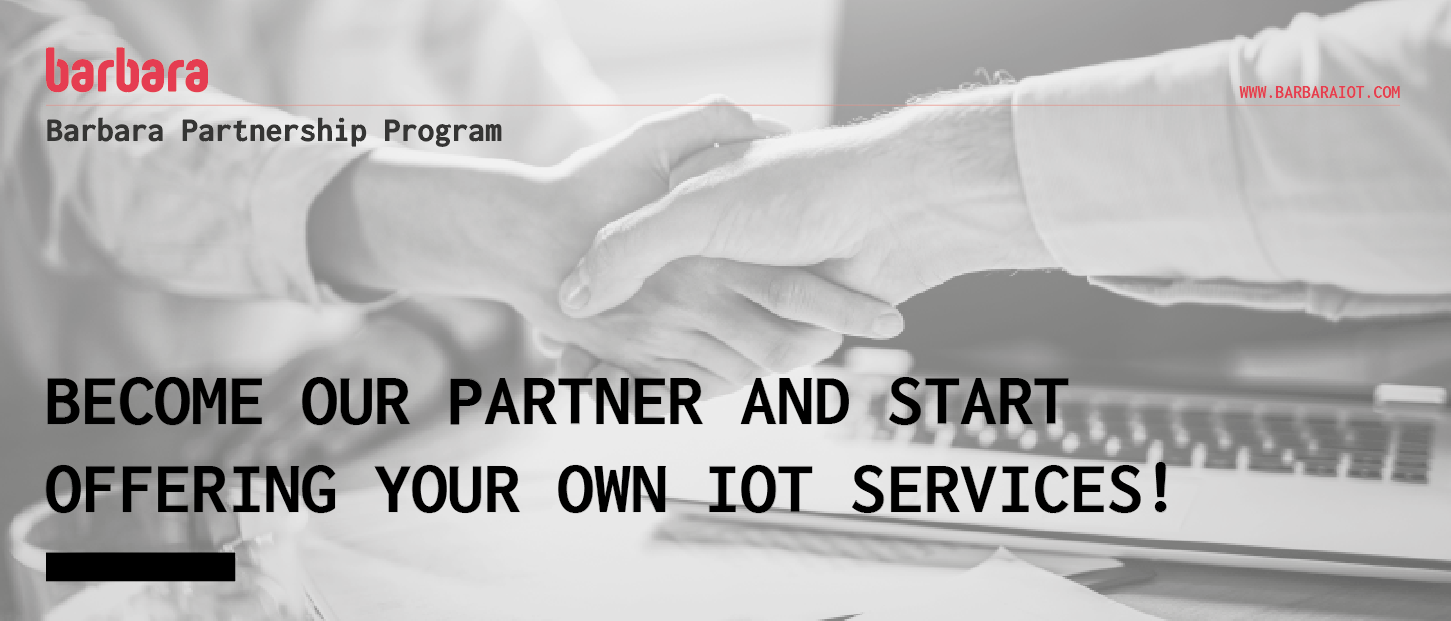 Barbara is a technology for the IoT devices lifecycle management, starting from the design and construction of the software until the deployment of the devices and their remote management. It is the perfect enabler for system integrators and device manufacturers to successfully develop IIoT projects securely and easily. It consists of two main elements: Barbara OS and Barbara Panel.